How to make a pin wheel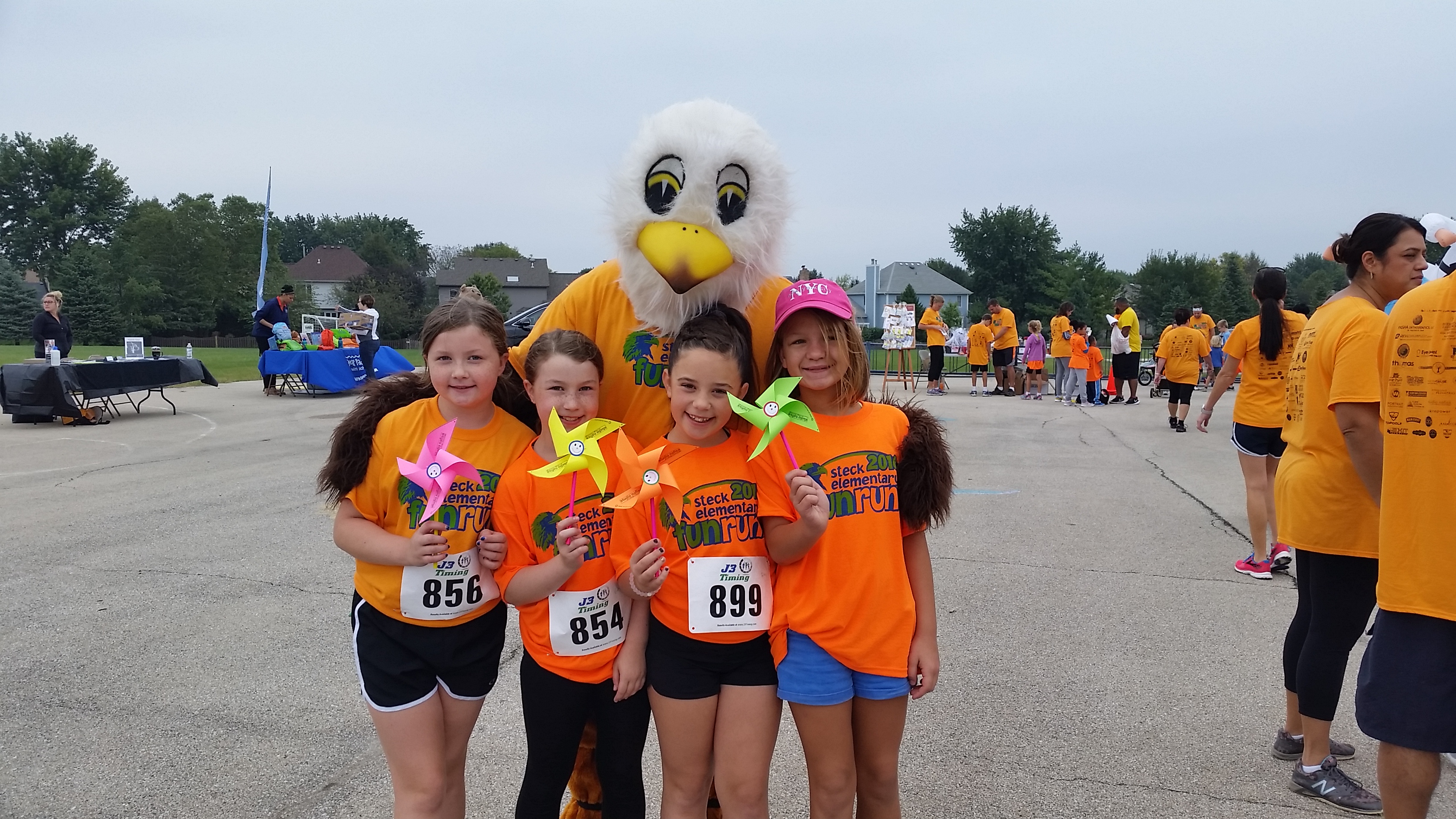  Materials you will need	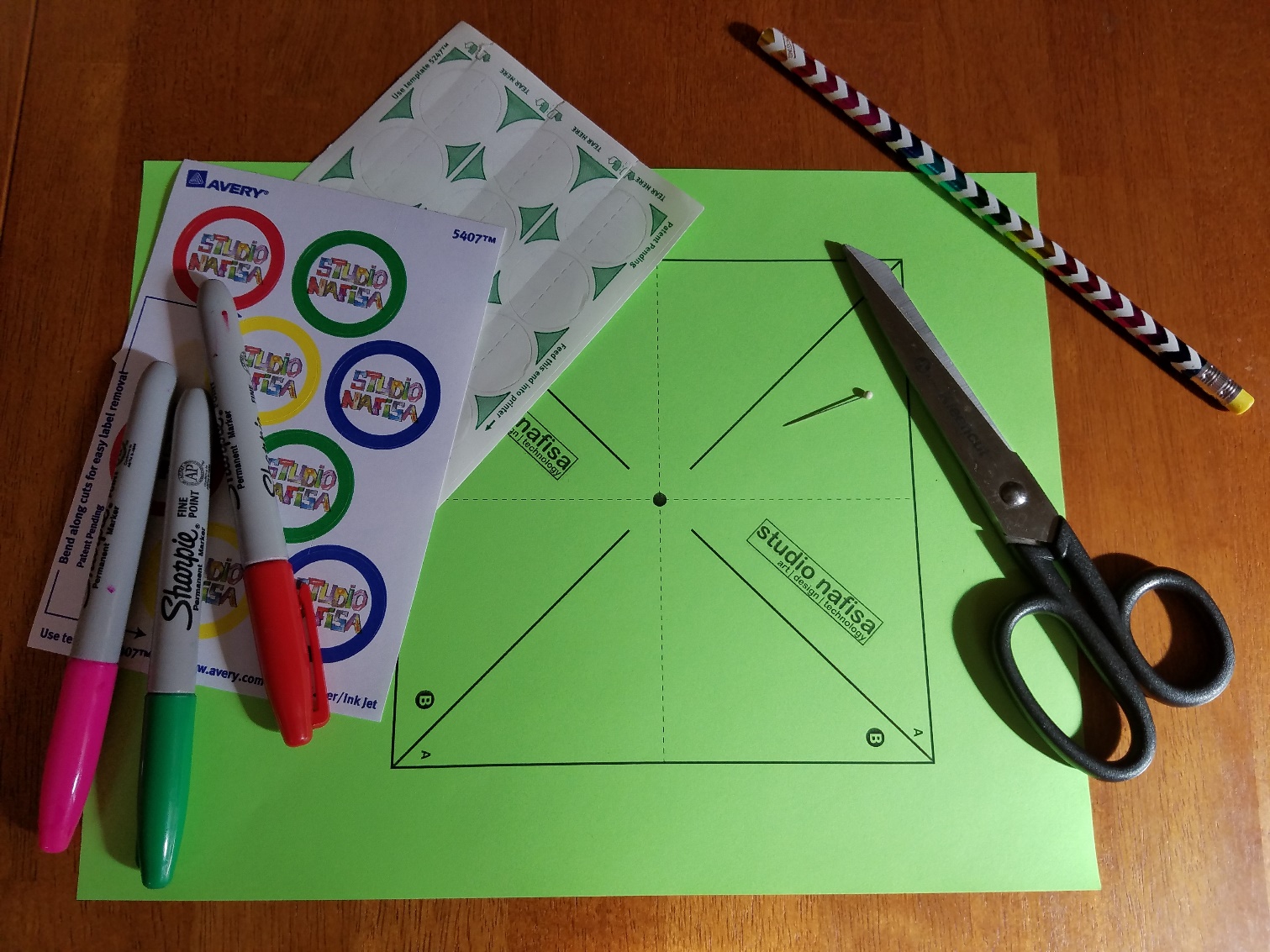 PencilPrinted template Markers to draw Pin (1 1/8”)2 Round stickers or clear tabs (1” diameter)ScissorsInstructions for making a pinwheelPrint the pin wheel template on a regular 8.5”X11” printer paper. For best results use a 25lb paper (this paper is a little thicker than the printer paper).Cut on outside solid lines to get a squareDraw and Color the cut square.Flip and stick the plastic tab/sticker in the center on the back sideCut on the solid diagonal lines inside the square. Take care to cut only up to the line drawn. Bend the flaps marked B one at a time and bring them together. Put the sticker in the center to hold the 4 flaps. Pin through the center all the way to the back. 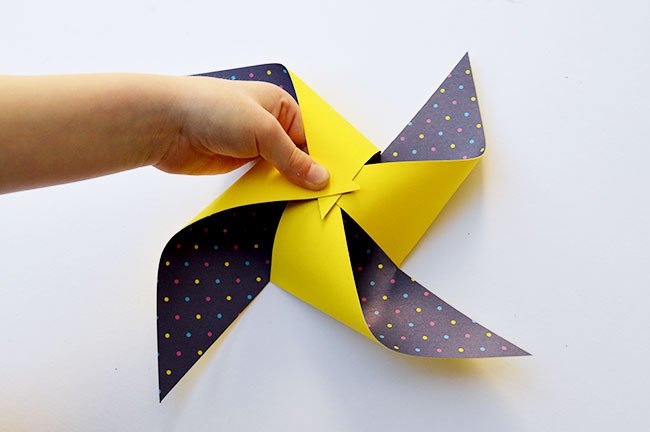 Finally put the pin through the pencil eraser.    Note – Pin should not stick out from the other side of eraser for safety.Run and have fun spinning the wheel  !!!!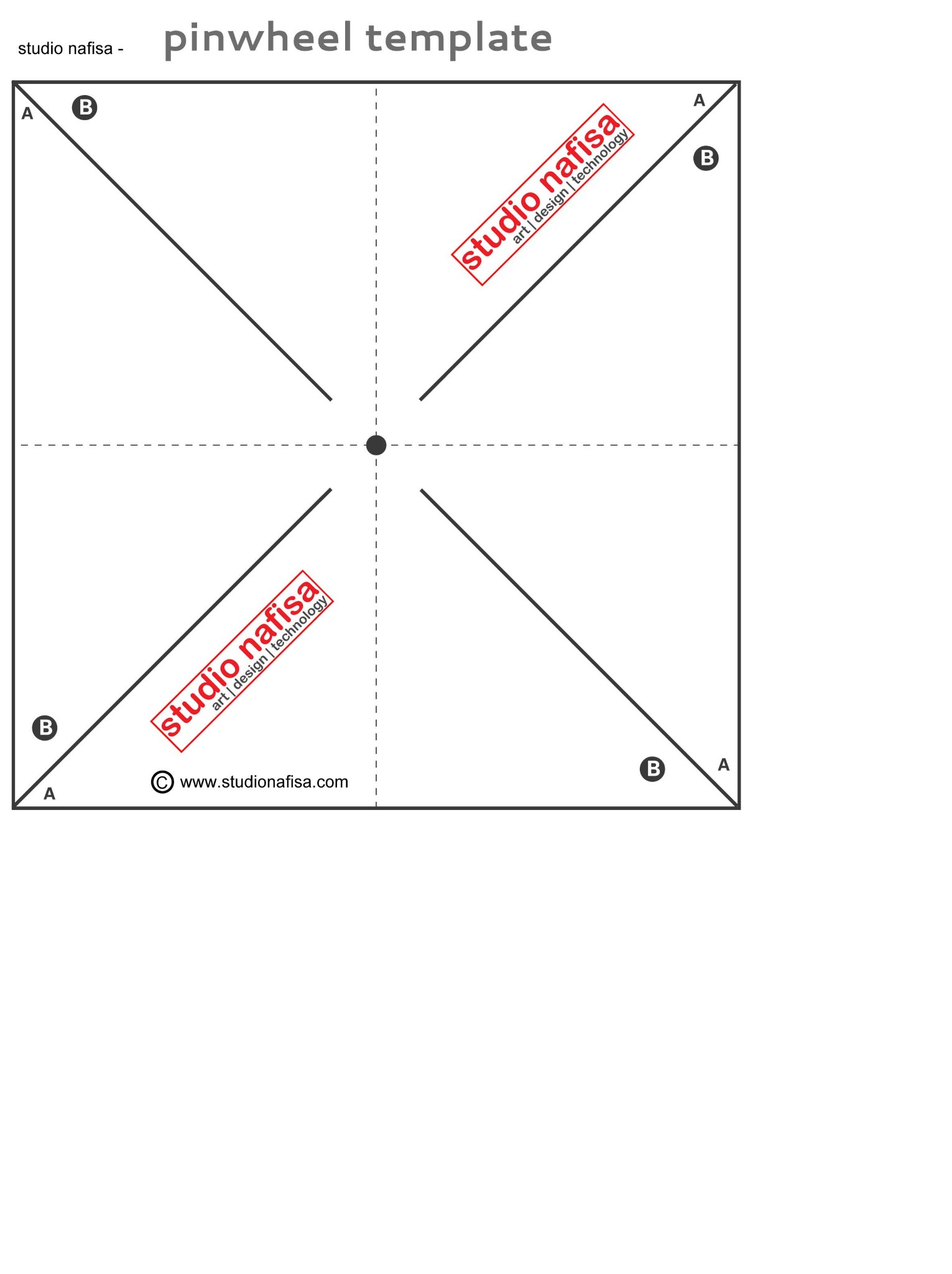 